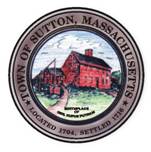       TOWN OF SUTTONBOARD OF ASSESSORS 4 UXBRIDGE ROADSUTTON, MA  01590-1702  508-865-8722Meeting Minutes – April 2, 2019Present: Principal Assessor Joyce Sardagnola    Chairman Robert NunnemacherMeeting called to order at 6:30 p.m.1.         Acceptance of MinutesMotion made by Chairman to accept minutes of March 19, 2019 meeting.  Unanimously approved by The Board.2.         Old & New Business3.         Decisions & Actions TakenThe Board signed twenty-seven (27) Motor Vehicle Abatements The Board signed the Commitment Book for the Motor Vehicle Commitment 2019-02The Board signed the Commitment Book for the Motor Vehicle Commitment 2018-08The Board signed the March Motor Vehicle Abatement Reports for the Treasurer and the Town AccountantThe Board signed the March Boat Abatement Report for the Treasurer and the Town Accountant The Board assisted the public at the counter.The Board of Assessors adjourned its meeting of Tuesday, April 2, 2019 at or about 8:30 p.m. 	       Respectfully Submitted,Linda Hicks, Secretary 